La Facultad de Ingeniería de la Universidad del Bío-Bío, con el objetivo de completar su planta docente invita a postular a concurso para la contratación de un académico jornada completa, en calidad de contrata, para realizar docencia, investigación  y exetensión, en el Departamento de Ingeniería Mecánica, en la sede Concepción.Requisitos: Cargo N° 3Antecedentes a considerar en la selección:Requisitos generales de postulación para todos los cargosRendir un test psicológico. Demostrar un nivel B2 en el manejo del idioma inglés (el postulante seleccionado deberá rendir en la Universidad del Bío-Bío un test de suficiencia en el idioma inglés).Se dará preferencia a los postulantes que demuestren en sus antecedentes publicaciones en su especialidad en revista indexadas y haber participado en proyectos de investigación Las personas contratadas jornada completa deberán desarrollar actividades docentes en el pregrado en el área de su especialidad a lo menos 12 horas semanales durante cada semestre y los contratados media jornada, 8 horas de docencia directa semanales.Rendir y aprobar prueba de suficiencia en el manejo del idioma español (oral y escrito), si el idioma de origen del interesado es otro.Cumplir con los requisitos para ingresar a la administración pública.Haber cursado de preferencia programas de capacitación en el área pedagógica.Tener experiencia en docencia universitaria.No ser deudor moroso de Crédito Universitario.Firmar compromiso de productividad docente y científica a evaluarse al cabo de dos años para la renovación del contrato.En el proceso de selección, los postulantes seleccionados deberán someterse a una entrevista personal.Antecedentes generales a considerar en la selección para todos los cargos Certificados de título(s) y grado(s) académico(s)Currículum vitae, según formato definido por la Vicerrectoría Académica de la Universidad del Bío-Bío (www.ubiobio.cl/vra) debidamente respaldadoDeclaración de una página sobre las perspectivas de trabajo académico en el Departamento correspondiente.Disponibilidad para asumir cargo: 30 de marzo de 2020Plazo de recepción de los antecedentes: 24 de enero de 2020Remuneración según jerarquía académica y modelo de renta Universidad del Bío-BíoPresentación de antecedentes para cargos en la sede ConcepciónPresentación de antecedentes en la Oficina de Partes de la Universidad del Bío-Bío.Los postulantes de regiones de fuera de la Región del Bío-Bío, o desde el extranjero pueden enviar sus antecedentes vía electrónica, a:Oficina de Partes Universidad del Bío-Bío, Sede Concepción:op_concepcion@ubiobio.cl, y deben enviar los antecedentes, vía Courier Internacional o correo nacional certificado, a:Oficina de Partes Universidad del Bío-Bío, Sede Concepción dirigido a:Concurso Departamento de Ingeniería MecánicaFacultad de IngenieríaSede ConcepciónUniversidad del Bío-BíoAvda. Collao 1202, Casilla 5-CCódigo Postal 4081112Concepción-ChileMayor información dirigirse a: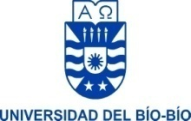 UNIVERSIDAD DEL BÍO-BÍOVICERRECTORÍA ACADÉMICADIRECCIÓN DE DOCENCIAFORMULARIO BASE PERFIL LLAMADO A CONCURSO PARA PROVEER CARGOS ACADÉMICOS JORNADA COMPLETA YMEDIA JORNADAFORMULARIO BASE PERFIL LLAMADO A CONCURSO PARA PROVEER CARGOS ACADÉMICOS JORNADA COMPLETA YMEDIA JORNADAIngeniera o Ingeniero Mecánico o afín con Grado Académico de Doctor en Ingeniería mecánica o disciplinas relacionadas.Especialización en al menos una de las siguientes áreas: Dinámica, Manufactura, Diseño, Control, Robótica, Acústica, Ciencia de los Materiales, Mecatrónica, Mecánica de Sólidos, Fractura, Tribología, Elasticidad, Mecánica Computacional, Vibraciones Mecánicas, Biomecánica u otra afín.Producción científica en los últimos 5 años expresada en publicaciones científicas WOS y/o patentes.Dirección de al menos un proyecto de investigación de alto impacto ya sea nacional o internacional en los últimos 5 años.Es deseable que cuente con experiencia en docencia en el área de competencia en alguna Institución de Educación Superior.Requisito o FactorRequisito o FactorPuntajeDescripciónDescripciónDescripciónAPonderación de Antecedentes considerados70Publicaciones WOS o patentes 20 puntosFormación 20 puntosDirección de Proyectos de investigación 15 puntosExperiencia en docencia10 puntosotros.(Conferencias, Becas, Distinciones, Manejo de softwares) 5 ptosPublicaciones WOS o patentes 20 puntosFormación 20 puntosDirección de Proyectos de investigación 15 puntosExperiencia en docencia10 puntosotros.(Conferencias, Becas, Distinciones, Manejo de softwares) 5 ptosPublicaciones WOS o patentes 20 puntosFormación 20 puntosDirección de Proyectos de investigación 15 puntosExperiencia en docencia10 puntosotros.(Conferencias, Becas, Distinciones, Manejo de softwares) 5 ptosBPonderación de Elementos considerados en Entrevista Personal30Entrevista personal, motivación e intereses, charla técnica sobre su especialidad 30 puntosEntrevista personal, motivación e intereses, charla técnica sobre su especialidad 30 puntosEntrevista personal, motivación e intereses, charla técnica sobre su especialidad 30 puntosTotal Puntaje (A+B)Total Puntaje (A+B)100Puntaje Mínimo Exigido70Correo electrónico de la persona a la que debe dirigirse:                                                                                          Reinaldo Sánchez ArriagadaCorreo electrónico de la persona a la que debe dirigirse:                                                                                          Reinaldo Sánchez ArriagadaCorreo electrónico de la persona a la que debe dirigirse:                                                                                          Reinaldo Sánchez ArriagadaCorreo electrónico de la persona a la que debe dirigirse:                                                                                          Reinaldo Sánchez ArriagadaCorreo electrónico de la persona a la que debe dirigirse:                                                                                          Reinaldo Sánchez ArriagadaCorreo electrónico de la persona a la que debe dirigirse:                                                                                          Reinaldo Sánchez ArriagadaFono41-3111357                     rsanchez@ubiobio.cl